1ère session de formation diplômante au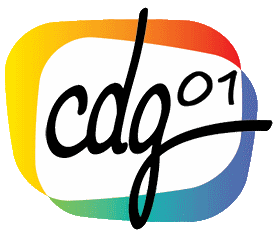 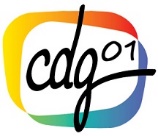 BUT CARRIERES JURIDIQUES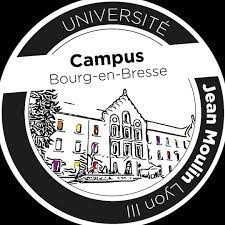 Année scolaire 2022-2023Dossier de candidature pour l’accueil
d’un stagiaire du 09 JANVIER 2023 AU 03 FEVRIER 2023(à renvoyer par mail à cdg01@cdg01.fr au plus tard le 28/10/2022)-----------------------------------------------------------------------------------------------------------------COLLECTIVITE : Adresse :CP		:				VILLE	:TUTEUR ENVISAGE : Fonctions 	:Service	:Téléphone : Mail -----------------------------------------------------------------------------------------------------------------Horaire de la collectivité :Lundi :	Jeudi :Mardi :	Vendredi :Mercredi :	Samedi :-----------------------------------------------------------------------------------------------------------------Serait intéressée pour accueillir un stagiaire (ou des) au sein du (ou des) :Nombre envisagé de stagiaires accueillis :    Listez les services envisagés pour le stage : ………………...…………………………………………………………………………………………………………………………………………………………………………………….…………………………………………………………………………………………………………………………………….Date, signature et cachet de la collectivité 